NASTAVA NA DALJINU – ENGLESKI JEZIK 			- DATUM: 4. 11. 2021. 
1. SAT- Goldilocks - utvrđivanje (prema slici)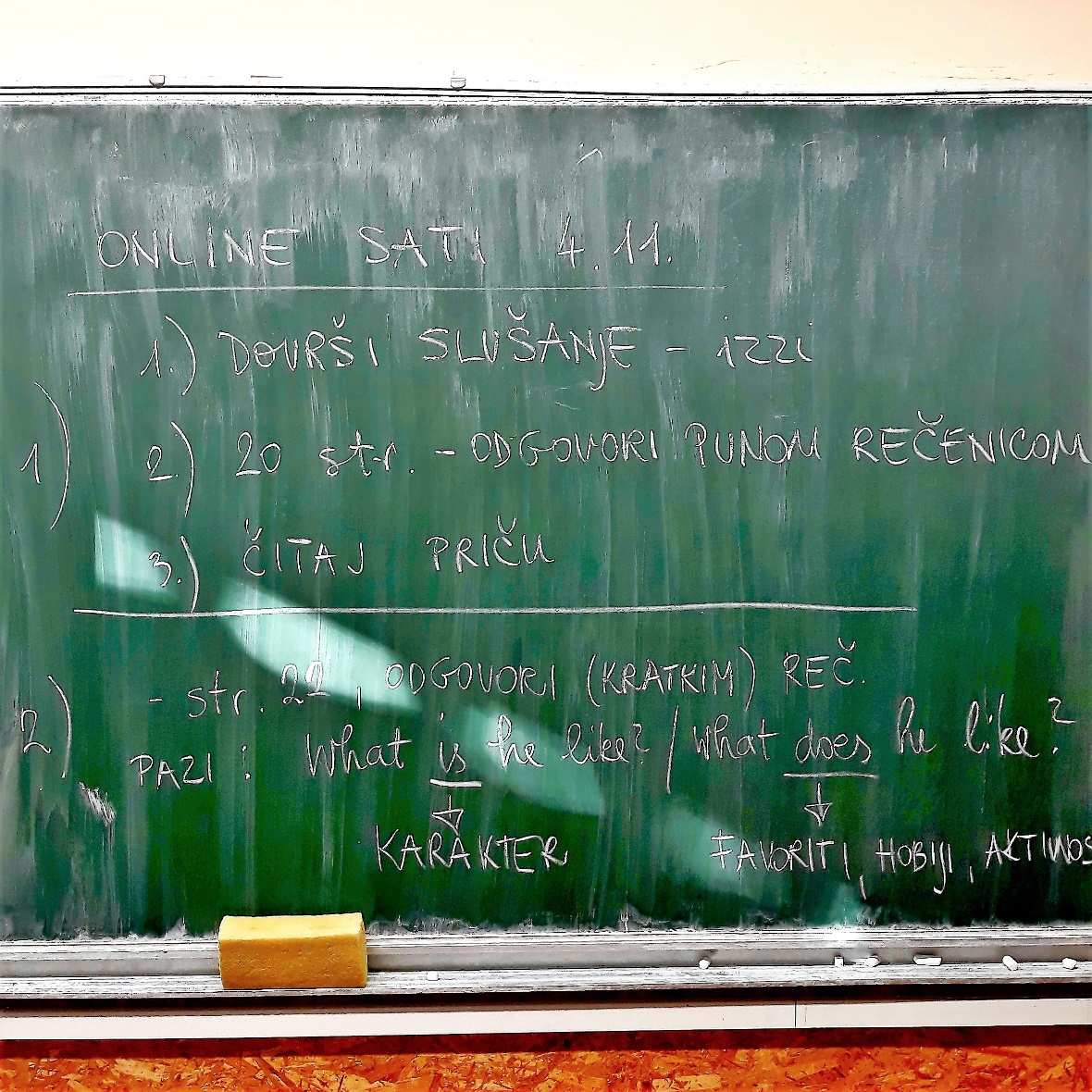 - Dovrši slušanje preko izzija (ako ne radi jednostavno čitajte tekst na str. 21)S pričom smo se već upoznali.3. zad na 20. ISPIŠI PUNOM REČENICOM TOČNE IZJAVE2. SAT: Let's check -  Udžb. STR. 22 – Ne treba prepisivati pitanja, samo odgovoriti kratkim rečenicama.RB, str. 20, 21NAPOMENA: TEST SE ODGAĐA DO POVRATKA U KLUPE (A PO POVRATKU JE PRVI SAT PONAVLJANJE TAKO DA SE NE BRINETE!)Have a nice day!Teacher S.